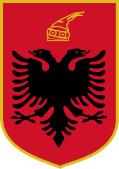 REPUBLIKA E SHQIPËRISËINSTITUCIONI I PRESIDENTIT TË REPUBLIKËSNJOFTIM MBI SHPALLJEN E FITUESIT, PËR VENDIN VAKANT “SPECIALIST PËR ARKIVIN DHE SIGURINË”Në zbatim të ligjit nr. 152/2013 “Për nëpunësin civil”, i ndryshuar, Kreut IV, të Vendimit të Këshillit të Ministrave, nr. 243, datë 18.03.2015, “ Për pranimin, lëvizjen paralele, periudhën e provës dhe emërimin në kategorinë ekzekutive”, në përfundim të fazës së vlerësimit të kandidatëve, njësia përgjegjëse e burimeve njerëzore, në përfundim të procedurës së konkurrimit dhe përfundimit të afateve të ankimit, ju njofton se, për pozicionin:Specialist për Arkivin dhe Sigurinë, pranë Sektorit të Sigurisë dhe Arkiv - Protokollit, në Drejtorinë Juridike, Sigurisë dhe Burimeve Njerëzore, në Institucionin e Presidentit të Republikës, kategoria e pagës III-b,Kandidat fitues shpallet:Jeta Dashi                                                   INSTITUCIONI I PRESIDENTIT TË REPUBLIKËS                                                                                                                                                          NJËSIA PËRGJEGJËSE